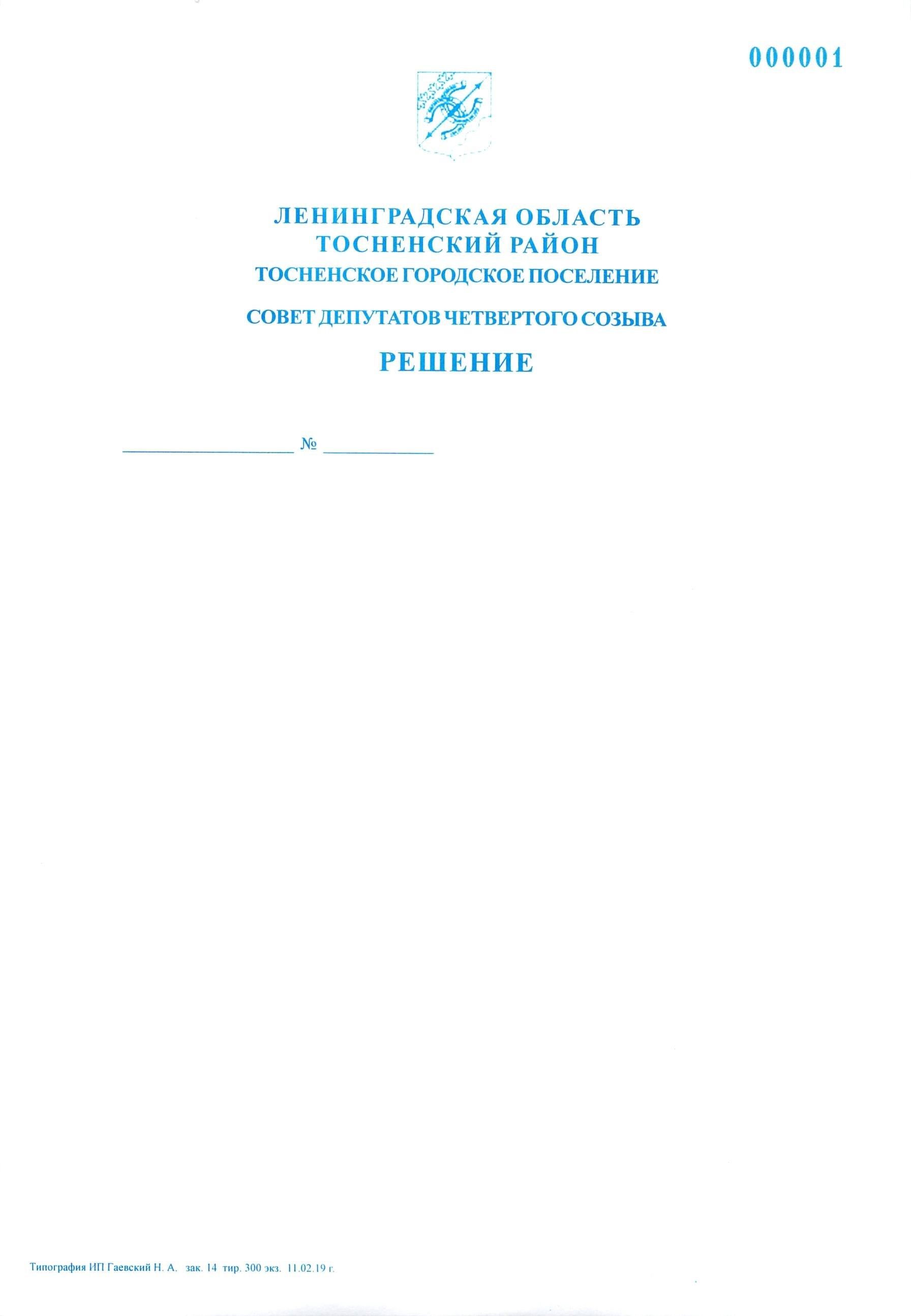 18.10.2019                                   14Об утверждении Порядка предоставления жилых помещений специализированного жилищного фондаТосненского городского поселения Тосненского района Ленинградской области	В соответствии с Жилищным Кодексом Российской Федерации, Федеральным      законом от 06 октября 2003 года № 131-ФЗ «Об общих принципах организации местного самоуправления в Российской Федерации», постановлением Правительства РФ                 от 26.01.2006 № 42 «Об утверждении Правил отнесения жилого помещения к специализированному жилищному фонду и типовых договоров найма специализированных жилых помещений», Уставом Тосненского городского поселения Тосненского района Ленинградской области совет депутатов Тосненского городского поселения Тосненского района Ленинградской областиРЕШИЛ:	1. Утвердить Порядок предоставления жилых помещений специализированного   жилищного фонда Тосненского городского поселения Тосненского района Ленинградской области (приложение).	2. Аппарату совета депутатов Тосненского городского поселения Тосненского      района Ленинградской области обеспечить официальное опубликование и обнародование настоящего решения.	3. Контроль за исполнением решения совета депутатов Тосненского городского   поселения Тосненского района Ленинградской области возложить на постоянную          комиссию по местному самоуправлению и социальным вопросам.Глава Тосненского городского поселения                                                           А.Л. КанцеревАнисимова Надежда Николаевна, 8(81361) 3320314 гвПриложениек решению совета депутатов Тосненского городского поселения Тосненского района Ленинградской области18.10.2019                           14от _____________ №___________Порядокпредоставления жилых помещений специализированного жилищного фонда Тосненского городского поселения Тосненского района Ленинградской области	1. Настоящий Порядок предоставления жилых помещений специализированного жилищного фонда Тосненского городского поселения Тосненского района Ленинградской области (далее  – Порядок) разработан в соответствии с Жилищным кодексом Российской Федерации, Гражданским кодексом Российской Федерации, Федеральным законом          от 06 октября 2003 года № 131-ФЗ «Об общих принципах организации местного самоуправления в Российской Федерации», постановлением Правительства Российской       Федерации от 26.01.2006 N 42 "Об утверждении Правил отнесения жилого помещения      к специализированному жилищному фонду и типовых договоров найма специализированных жилых помещений", Уставом Тосненского городского поселения Тосненского района Ленинградской области.	2. Органом, осуществляющим управление муниципальным жилищным фондом     Тосненского городского поселения Тосненского района Ленинградской области (далее    по тексту – муниципальный жилищный фонд) в том числе, принимающим решения           о включении жилого помещения в специализированный жилищный фонд с отнесением такого помещения к определенному виду специализированных жилых помещений и исключение жилого помещения из указанного фонда, является администрация муниципального образования Тосненский район Ленинградской области (далее - Администрация).	3. Специализированные жилые помещения предоставляются по установленным   Жилищным кодексом Российской Федерации основаниям гражданам, не обеспеченным жилыми помещениями в соответствующем населенном пункте.	4. Перечень должностей, профессий, специальностей, при выполнении работы       по которым гражданам предоставляются служебные жилые помещения муниципального жилищного фонда, а также иные категории граждан, которым предоставляются жилые помещения маневренного муниципального жилищного фонда, устанавливаются администрацией муниципального образования Тосненский район Ленинградской области.	5. Специализированные жилые помещения муниципального жилищного фонда предоставляются гражданам на основании постановления Администрации, по договорам найма специализированных жилых помещений (далее – Договор), заключаемым по типовой форме, утвержденной постановлением Правительства Российской Федерации, за исключением жилых помещений для социальной защиты отдельных категорий граждан, которые предоставляются по договорам безвозмездного пользования.	6. Перечень документов, необходимых для предоставления специализированных жилых помещений муниципального жилищного фонда гражданам, в том числе обязанность по предоставлению которых возлагается на граждан, устанавливается Администрацией.